БАШҠОРТОСТАН РЕСПУБЛИКАҺЫҒАФУРИ  РАЙОНЫ  МУНИЦИПАЛЬ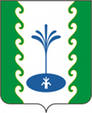 РАЙОНЫНЫҢ  ЕҘЕМ-ҠАРАНАУЫЛ СОВЕТЫ  АУЫЛ БИЛӘМӘҺЕ                            СОВЕТЫ453061, Ғафури  районы,Еҙем-Ҡаран  ауылы,Баҙар урамы, 13Тел   2-53-25СОВЕТ СЕЛЬСКОГО ПОСЕЛЕНИЯЗИЛИМ-КАРАНОВСКИЙСЕЛЬСОВЕТМУНИЦИПАЛЬНОГО РАЙОНАГАФУРИЙСКИЙ РАЙОНРЕСПУБЛИКИ  БАШКОРТОСТАН453061, Гафурийский район,с Зилим-Караново, ул Базарная, 13Тел 2-53-25ҠАРАР	                                           Проект                                                         РЕШЕНИЕО публичных слушаниях по проекту решения Совета сельского поселения Зилим-Карановский сельсовет муниципального района Гафурийский район Республики Башкортостан «По предоставлению разрешения на отклонение от предельных параметров разрешенного строительства индивидуального жилого дома по адресу: РБ, Гафурийский район, с.Зилим-Караново, ул.Мажита Гафури, д. 56В соответствии со статьей 28 Федерального закона №131-ФЗ «Об общих принципах организации местного самоуправления в Российской Федерации», ст.11 Устава сельского поселения Зилим-Карановский сельсовет муниципального района Гафурийский район Республики Башкортостан, положения «О порядке организации и проведения  публичных слушаний в  сельском поселении Зилим-Карановсский сельсовет муниципального района Гафурийский район Республики Башкортостан», Совет сельского поселения   Зилим-Карановский сельсовет муниципального района Гафурийский район Республики Башкортостан  решил:	1. Провести публичные слушания по проекту решения Совета сельского поселения Зилим-Карановский сельсовет муниципального района Гафурийский район Республики Башкортостан «По предоставлению разрешения на отклонение от предельных параметров разрешенного строительства индивидуального жилого дома по адресу: РБ, Гафурийский район, с.Зилим-Караново, ул.Мажита Гафури, д.56» «18» апреля  2021 г. в 11.00 часов по адресу: Республика Башкортостан, Гафурийский район, с. Зилим-Караново, ул.М.Гафури. д.17.2. Организацию и проведение публичных слушаний по проекту решения Совета возложить на комиссию по подготовке и проведению публичных слушаний  Совета сельского поселения Зилим-Карановский сельсовет муниципального района Гафурийский район Республики Башкортостан.3. Утвердить комиссию по подготовке и проведению публичных слушаний в следующем составе: -Шаяхметова М.С.- глава сельского поселения - председатель комиссии; - Иванова Л.Р. – депутат изб.округа № 8– секретарь комиссии; - Гайсина А.З. – депутат изб.округа № 7 – член комиссии.4.  Установить, что письменные предложения жителей сельского поселения  Зилим-Карановский сельсовет муниципального района Гафурийский район  Республики Башкортостан по проекту решения Совета, указанного в пункте 1 настоящего решения, направляются в Совет сельского поселения Зилим-Карановский сельсовет муниципального района Гафурийский район  Республики Башкортостан по адресу:Республика Башкортостан, Гафурийский район, с.Зилим-Караново, ул.Мажита Гафури, д.17  в 10-дневный срок со дня опубликования настоящего решения.5. Обнародовать настоящее решение на информационном стенде администрации сельского поселения.  6.Контроль за исполнением настоящего решения оставляю за собой.Глава сельского поселения                                                    М.С.Шаяхметовас.  Зилим-Карановоот 08.04.2021№ 115-171